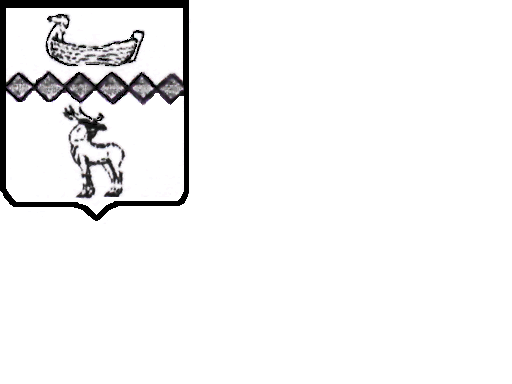 Российская ФедерацияНовгородская областьАДМИНИСТРАЦИЯ  ПАРФИНСКОГО муниципального районаПОСТАНОВЛЕНИЕ (ПРОЕКТ)В соответствии с  постановлением Правительства Новгородской области от 28.08.2023 №377 «О внесении изменений в Правила предоставления и методику распределения в 2023 году иных межбюджетных трансфертов бюджетам муниципальных образований Новгородской области на организацию обеспечения твёрдым топливом (дровами) семей граждан, призванных на военную службу по мобилизации, граждан, заключивших контракт о добровольном содействии в выполнении задач ,возложенных на вооруженные силы Российской Федерации, военнослужащих Росгвардии, граждан,  заключивших контракт о прохождении военной службы, сотрудников, находящихся в служебной командировке в зоне действия специальной военной операции, проживающих в жилых помещениях с печным отоплением»ПОСТАНОВЛЯЮ:1.Внести изменение в Порядок предоставления в 2023 году субсидии юридическим лицам (за исключением государственных (муниципальных) учреждений) и индивидуальным предпринимателям на возмещение затрат по обеспечению твёрдым топливом (дровами) семей граждан, призванных на военную службу по мобилизации, граждан, заключивших контракт о добровольном содействии в выполнении задач, возложенных на Вооруженные Силы Российской Федерации, военнослужащих Росгвардии, сотрудников, находящихся в служебной командировке в зоне действия специальной военной операции, проживающих в жилых помещениях с печным отоплением, утверждённый постановлением Администрации муниципального района от 30.01.2023 №88, изложив пункт 3 в новой  редакции: «3. Целью предоставления субсидии является финансовая поддержка, направленная на возмещение затрат по  обеспечению твёрдым топливом (дровами) членов семей граждан, призванных на военную службу по мобилизации в соответствии с Указом Президента Российской Федерации от 21 сентября 2022 года № 647 «Об объявлении частичной мобилизации в Российской Федерации» (далее гражданин, призванный на военную службу по мобилизации), граждан, заключивших контракт о добровольном содействии в выполнении задач, возложенных на Вооруженные Силы Российской Федерации, зачисленных в списки личного состава воинских частей (далее гражданин, заключивший контракт о добровольном содействии), граждан, заключивших контракт о прохождении военной службы на срок до одного года (краткосрочный контракт) с войсками национальной гвардии Российской Федерации (далее военнослужащий Росгвардии), граждан, заключивших контракт о прохождении военной службы с Вооруженными Силами Российской Федерации (далее гражданин, заключивший контракт о прохождении военной службы), сотрудников органов внутренних дел, органов федеральной службы безопасности, федерального органа исполнительной власти в области предотвращения чрезвычайных ситуаций и ликвидации последствий стихийных бедствий, войск национальной гвардии Российской Федерации, Следственного комитета Российской Федерации, органов прокуратуры Российской Федерации, органов уголовно-исполнительной системы, органов принудительного исполнения Российской Федерации, находящихся в служебной командировке в зоне действия специальной военной операции на территориях Украины, Донецкой Народной Республики, Луганской Народной Республики, Запорожской области и Херсонской области и приграничных территориях субъектов Российской Федерации, прилегающих к районам проведения специальной военной операции, в течение 2023 года (далее сотрудник, находящийся в служебной командировке), проживающих в жилых помещениях с печным отоплением на территории Парфинского  муниципального района.».2. Опубликовать постановление в периодическом печатном издании «Парфинский Вестник» и разместить на официальном сайте Администрации муниципального района в информационно-телекоммуникационной сети «Интернет».Проект подготовил и завизировал: Заместитель председателя комитета экономического развития, сельского хозяйства и природопользования Администрации муниципального района                      Л.Н. АлександроваСрок независимой антикоррупционной экспертизы с 15.09.2023 по 28.09.2023от___.09.2023№______р.п. ПарфиноО внесении изменения в Порядок                        предоставления в 2023 году субсидии юридическим лицам (за исключением государственных (муниципальных) учреждений) и индивидуальным предпринимателям на возмещение затрат по обеспечению твёрдым топливом (дровами) членов семей граждан, призванных на военную службу по мобилизации, граждан, заключивших контракт о добровольном содействии в выполнении задач, возложенных на Вооруженные Силы Российской Федерации, военнослужащих Росгвардии, граждан, заключивших контракт о прохождении военной службы, сотрудников, находящихся в служебной командировке в зоне действия специальной военной операции, проживающих в жилых помещениях с печным отоплением